Publicado en Vilanova i la Geltrú el 08/07/2020 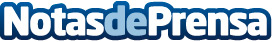 Bureau Vallée: La fuerza de un gran grupoLa crisis sanitaria de la Covid-19 ha supuesto un impacto sin precedentes y un desafío que se ha gestionado como un gran grupo desde la central españolaDatos de contacto:Laura Alarcon Expansión Bureau Vallée93-181.94.60Nota de prensa publicada en: https://www.notasdeprensa.es/bureau-vallee-la-fuerza-de-un-gran-grupo_1 Categorias: Nacional Franquicias Emprendedores E-Commerce Recursos humanos Consumo http://www.notasdeprensa.es